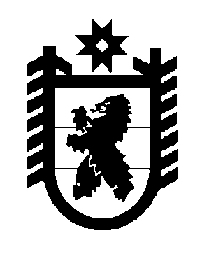 Российская Федерация Республика Карелия    ПРАВИТЕЛЬСТВО РЕСПУБЛИКИ КАРЕЛИЯПОСТАНОВЛЕНИЕот  11 августа 2016 года № 302-Пг. Петрозаводск О разграничении имущества, находящегося в муниципальной собственности Шальского сельского поселенияВ соответствии с Законом Республики Карелия от 3 июля 2008 года 
№ 1212-ЗРК «О реализации части 111 статьи 154 Федерального закона 
от 22 августа 2004 года № 122-ФЗ «О внесении изменений в законодательные акты Российской Федерации и признании утратившими силу некоторых законодательных актов Российской Федерации в связи с принятием федеральных законов «О внесении изменений и дополнений в Федеральный закон «Об общих принципах организации законодательных (представительных) и исполнительных органов государственной власти субъектов Российской Федерации» и «Об общих принципах организации местного самоуправления в Российской Федерации» Правительство Республики Карелия п о с т а н о в л я е т:1. Утвердить перечень имущества, находящегося в муниципальной собственности Шальского сельского поселения, передаваемого в муниципальную собственность Пудожского муниципального района, согласно приложению.2. Право собственности на передаваемое имущество возникает у Пудожского муниципального района со дня вступления в силу настоящего постановления.   Глава                                                                              А.П. ХудилайненРеспублики КарелияПриложениек постановлению Правительства Республики Карелияот 11 августа 2016 года № 302-ППереченьимущества, находящегося в муниципальной собственности Шальского сельского поселения, передаваемого в муниципальную собственность Пудожского муниципального района____________№ п/пНаименование имуществаАдрес местонахождения имуществаИндивидуализирующие характеристики имуществаЖилое помещениепос. Шальский, ул. Октябрьская, д. 5в, кв. 12015 год постройки, общая площадь 33,9 кв. мЖилое помещениепос. Шальский, ул. Октябрьская, д. 5в, кв. 22015 год постройки, общая площадь 56,0 кв. мЖилое помещениепос. Шальский, ул. Октябрьская, д. 5в, кв. 32015 год постройки, общая площадь 45,3 кв. мЖилое помещениепос. Шальский, ул. Октябрьская, д. 5в, кв. 42015 год постройки, общая площадь 45,3 кв. мЖилое помещениепос. Шальский, ул. Октябрьская, д. 5в, кв. 52015 год постройки, общая площадь 45,3 кв. мЖилое помещениепос. Шальский, ул. Октябрьская, д. 5в, кв. 62015 год постройки, общая площадь 45,3 кв. мЖилое помещениепос. Шальский, ул. Октябрьская,д. 5в, кв. 72015 год постройки, общая площадь 56,0 кв. мЖилое помещениепос. Шальский, ул. Октябрьская, д. 5в, кв. 82015 год постройки, общая площадь 33,9 кв. мЖилое помещениепос. Шальский, ул. Октябрьская, д. 5в, кв. 92015 год постройки, общая площадь 32,7 кв. мЖилое помещениепос. Шальский, ул. Октябрьская, д. 5в, кв. 102015 год постройки, общая площадь 57,5 кв. м